KAMMER FÜR ARBEITER UND ANGESTELLTE FÜR DAS BURGENLAND 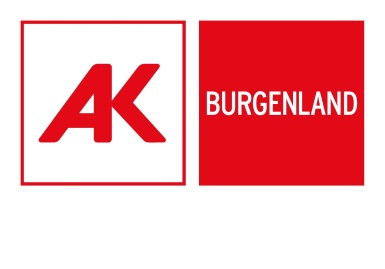 7000 EISENSTADT, WIENER STRASSE 7, Tel.Nr. 02682/740==========================================================ANSUCHEN UM GEWÄHRUNG EINER SCHULBEIHILFE für das Schuljahr 2020/2021Ausgabe-Datum : __________________============================================================================ SCHÜLER  (Vor- und  Zuname): «Vorname» «Nachname»   männlich     weiblichGeburtsdatum:  Geburtsort. _____________________ Staatsbürgerschaft: _____________ Anschrift:________________________________________________________________________________ Name und Ort der Schule: _______________________________________________ Klasse: ________Voraussichtliches Ende der Ausbildungsdauer: Schuljahr ______/______ Internatsbesuch: Ja  Nein VATER (Vor- und Zuname): 			 MUTTER  (Vor- und  Zuname) :_______________________________________  	______________________________________________geb.:____________ Familienstand:___________	geb.:________________ Familienstand: _____________Anschrift:________________________________	Anschrift:_______________________________________beschäftigt bei (Name und Ort) : _____________	beschäftigt bei (Name und Ort): ____________________________________________________________    ______________________________________________________________________________________   _______________________________________________Kontaktdaten Telefonnumer/E-Mail-Adresse:____________________________________________________Die Beihilfe soll auf folgende Bankverbindung überwiesen werden: Die Beihilfe kann ab dem Monat gewährt werden, in dem das Ansuchen bei der Arbeiterkammer einlangt. Bitte wenden!Angaben zum Familieneinkommen: In jedem Fall auch zutreffendes „Nein“ ankreuzen – bei zutreffendem „Ja“, ist der           jeweilige Nachweis dem Ansuchen beizulegenEinkommen des Vaters:					Einkommen der Mutter:Lohn/Gehalt			Ja* 	Nein		Lohn/Gehalt			Ja* 	NeinPension			Ja* 	Nein		Pension			Ja* 	NeinBezug von AMS			Ja* 	Nein		Bezug von AMS			Ja* 	NeinBezug von Krankenkasse	Ja* 	Nein		Bezug von Krankenkasse	Ja* 	NeinAlimente/Unterhalt		Ja* 	Nein		Alimente/Unterhalt		Ja* 	NeinLand- und Forstwirtschaft	Ja* 	Nein		Land- und Forstwirtschaft	Ja*	 NeinSelbständige Tätigkeit 		Ja* 	Nein		Selbständige Tätigkeit 		Ja* 	NeinFür wieviele Kinder wird Familienbeihilfe bezogen? _____________(davon erhöhte FBH __________)*DEM ANSUCHEN SIND FOLGENDE UNTERLAGEN BEIZUSCHLIESSEN: Bestätigung der Lehranstalt/des Internates (Beilage 1)    bei unselbständigem Einkommen monatlichen Lohnzettel (Beilage 2)       bei anderen Einkunftsarten Kopie von:freie Dienstnehmer: letztgültigen Einkommenssteuerbescheid Bestätigung des AMS bei Erhalt von Arbeitslosenunterstützung, Notstandshilfe oder Karenzurlaubsgeld  Bestätigung der Krankenkasse - bei Erhalt von Wochengeld oder Krankengeld  Nachweis über Unterhaltszahlungen Umsatzsteuerbescheid bei selbständiger Tätigkeit, Gewerbebetrieb Einheitswertbescheid bei landwirtschaftlichem GrundbesitzNachweis über den Bezug der Familienbeihilfe bzw. bei Studenten, für die keine Familienbeihilfe bezogen wird und das 26. Lebensjahr noch nicht erreicht haben, eine Inskriptionsbestätigung.Bei unwahr oder unvollständig gemachten Angaben verpflichte ich mich, die gesamte von der Arbeiterkammer erhaltene Beihilfe sofort zurückzuerstatten. Weiters erklärt sich der Antragsteller mit der elektronischen Erfassung und Verarbeitung der angegebenen Daten einverstanden - DVR 0034321___________,       ______________________________         ____________________________________Datum   	       Unterschrift des Antragstellers                     Unterschrift des ErziehungsberechtigtenIBAN: Geldinstitut: lautend auf: 